Govt. Degree College Kulgam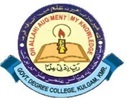 Department of Computer ApplicationsNo: GDCK/CA/22/01                                                                                 Dated: 21/04/2022GDC Kulgam organizes day long workshop on “Cyber Crimes - Threats and Precautions”Department of Computer Applications of Govt Degree College Kulgam organized one day workshop on “Cyber Crimes – Threats and Precautions” as a part of Cyber Jagrukta Action Plan. The event started with welcome note by Prof Shamim Ahmad Hakim, Assistant Professor Computer Applications. The Nodal Officer Cyber Jagrukta, Prof Sajad Ahmad Shah explained to the students and other participants how to remain safe and ensure safety of others in the Virtual World in which we are confronted with huge number of criminals including hackers, cyber terrorists, etc. The participants were also made aware about different attack surfaces, exponential increase in cybercrimes, different modes of the crimes including Cyber Bullying, Phishing, Hacking, Online frauds, and reporting of Cyber Crimes through a PowerPoint presentation. Prof Irshad Ahmad Lone, Assistant Professor Computer Applications demonstrated live sessions on hacking, phishing, malware, payloads and social engineering to the participants. Students were shown practically how to get IP address of any digital device through a valid link. Another practical was about the phishing, where a Facebook phishing page was created and sent to different students for attack. A simple malware using Droidjack was made and installed on one of the student’s mobile to hack every information without his permission easily. The last practical was on payloads in which a fishing link along with a payload that hacks mobile camera, was generated and shown live to the students.The event ended with concluding remarks from Dr Shabir Ahmad Padder. Besides faculty and staff of the college, a huge gathering of students participated in the event. Sd/=HoD Computer Applications